Фролова Ольга АлександровнаВоспитательРеализуемая образовательная программа: 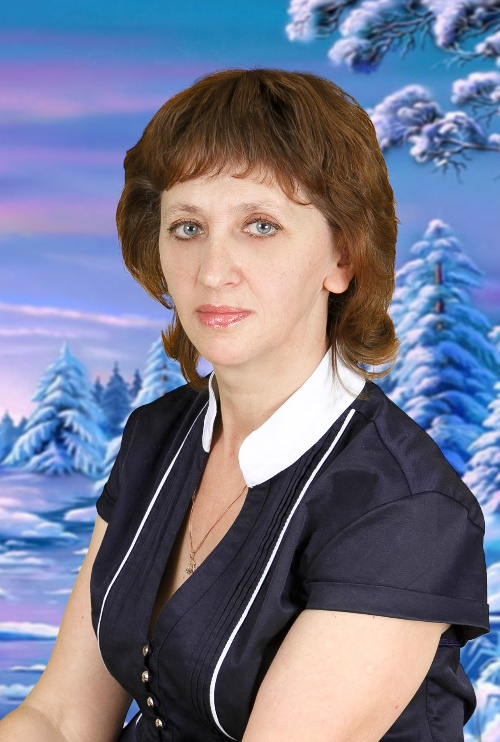  Основная образовательная программа дошкольного образования МБДОУ «Гаврилово – Посадский детский сад № 3» Уровень образования: высшее профессиональное                                                  Кинешемское педагогическое училище Квалификация: воспитатель в дошкольных учреждениях Преподаватель дошкольной педагогики и психологии                                                               Направление подготовки и (или) специальность: воспитание в дошкольных учреждениях. «Дошкольная педагогика и психология»    Профессиональная переподготовка: ОУВПО «Шуйский Государственный педагогический университет, 2005 г.     Повышение квалификации: ОГАУ ДПО «ИРО Ивановской области», программа «Развитие профессиональных компетенций педагога дошкольной образовательной организации в условиях реализации ФГОС ДО», 2017 г.АНО ДПО «Национальный институт качества образования» г. Москва по программе «Эффективная реализация внутренней оценки качества дошкольного образования в ДОО с использованием инструментария МКДО», 2020 г.Общий стаж работы: 39 летСтаж работы по специальности: 39 летРезультаты аттестации: высшая категория, от 18.07. 2016 г. Награды и достижения:1988 годПочётная грамота Гаврилово – Посадского районного отдела народного образования и РК профсоюза работников просвещения «За успешное воспитание подрастающего поколения»2016 годПочётная грамота: «За победу в районном конкурсе «Педагог общего образования Гаврилово – Посадского муниципального района»2019 годПочётная грамота: «За добросовестный труд, педагогическое мастерство и творческое развитие детей дошкольного возраста»2021 г.Благодарность Департамента образования Ивановской области «за многолетний добросовестный труд в сфере образования»